11 мая - 75 лет со дня рождения Раисы Боровиковой, писательницы, поэтессы.Родилась в д. Пешки Берёзовского района Брестской области. Окончила Литературный институт имени А. М. Горького. Работала редактором на киностудии «Беларусьфильм», затем — в газетах и журналах («Літаратура і мастацтва», «Чырвоная змена», «Алеся», главный редактор литературного журнала «Маладосць» (2002—2011)).Выпустила поэтические сборники «Ромашковый берег», «Слушаю сердце», «Сказки Астронавта», «Каханне», поэму «Барбара Радзивилл», по которой была поставлена пьеса, книгу рассказов «Ужин манекенов».Важнейшая черта поэтического творчества - крайняя открытость души, слышимая музыка слова. Стихи и поэмы чрезвычайно эмоциональны и наполнены экспрессией.Переводила произведения с русского, украинского, польского языков.Награды и званияЛауреат Государственной премии Беларуси в области литературы (1993).Лауреат Литературный премии Союза писателей БССР им. А. Кулешова (1988) за поэтический сборник «Любовь».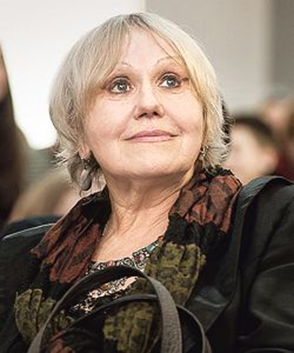 